İLKÖĞRETİM OKULUEĞİTİM VE ÖĞRETİM YILI1.SINIF ÖĞRETMENLER ZÜMRE TOPLANTI TUTANAĞIDIRKarar/Sıra No :Tarih             :Yer                :Öğretmenler OdasıI-GÜNDEM MADDELERİ:1-2010-2011 Eğitim ve Öğretim yılında kullanılacak yıllık ve günlük planların  hazırlanması ,serbest etkinlik dersinin belirlenmesi ve seçmeli derslerin seçilmesi,2-Zümre Başkanının seçilmesi3-2010-2011 Eğitim ve Öğretim yılında kullanılacak araç ve gereçlerin belirlenmesi4-Öğrenci başarısı için yapılması gerekenler.5-Atatürkçülük konuları.6-Çevre şartlarının değerlendirilerek tedbirler alınması7-Zümre öğretmenlerin fikirlerini belirtmeleriII-ALINAN KARARLARZümre öğretmenleri 17/09/2010 tarihinde saat 15:00’de  Md.Yrd. ……………. başkanlığında öğretmenler odasında toplanmış .Zümre öğretmenler toplantısına katılan tüm öğretmenler fikirlerini /düşüncelerini açıklamışlar ve açıklanan görüşler/düşünceler doğrultusunda aşağıdaki kararları almıştır.1-Yıllık ve günlük planların hazırlarken tebliğler dergisi doğrultusunda hazırlanmasına özen gösterilecek2-Seçmeli ders olaraka)Spor etkinliği dersinin seçilmesi:Birinci sınıflar için uygun olan Hentbolun ana kurallarının öğretilmesi ve grup olarak çalıştırılmasıb)Takviye ve etüd çalışmasının  seçilmesine karar verilmişc-Serbest etkinlik olarak TÜRKÇE dersinin seçilmesi3-Belirlenen süreler içerisinde planların işlenip bitirilmesine azami gayret gösterilecek,      4-Her ünite işlenirken sınıflar arasında bilgi alışverişi gerçekleştirilecek,araç gereçlerde alış veriş sağlanacak,5-Her ünitede  ATATÜRKÇÜLÜK konuları işlenecek.,6-a)Ünite sonu değerlendirme de başarısız olan öğrencilere gerekli tedbirlerin alınması/takviye ders yapılması,6-b)Okuma –yazmaya geçemeyen  öğrencilerın takviye derslerle okuma yazmaya geçmelerinin sağlanması.6-c)Her tür çalışmadan sonra okuma yazmaya geçemeyenlerin RAM’a yönlendirilmesi nin yapılması. 7-Belirli gün ve haftaların zamanında işlenmesi gerçekleştirilmeye çalışılacak8-Köşelerin ünite ve amacına uygun bir şekilde işlenmesi sağlanacak,9-Sınıflarda kullanılacak araç ve gereçlerde eksiklikler varsa giderilmeye çalışılacak,10-Öğrencilerin kendi kullanacakları, derslere uygun istenen ders araç gereçlerini getirmeleri sağlanacak11-Öğrencilere sınıf içi ve dışı kullanılan araç gereçlerin korunması için azami dikkati göstermeleri sağlanmaya çalışılacak  ve  araç gereçlerin  korunması için  davranış kazandırılacak,                                                                 12-Okula devamsız öğrencilerin okul yönetimiyle işbirliği yapılarak devamlarının sağlanması için çalışılacak,13-Öğrencilerin okula gelirken temiz,tertipli ve düzenli bir şekilde gelmeleri sağlanmaya çalışılacak,14-Velilerin,öğrencilerin ev ödevlerini hazırlamalarında öğretmenin istediği yönde katkı sağlamaları sağlanmaya çalışılacak.15-Velilerle, öğrencinin gelişimi açısında sürekli işbirliği yapılacak,16-Öğrencilere sınıf içi ve dişi temizliğin önemi ve bedensel temizliğin önemi vurgulanıp bu doğrultuda davranış kazandırılacak,17-Muhtaç ve fakir öğrenciler belirlenip okul yönetimine bildirilmesi ve yardımcı olunması sağlanmaya çalışılacak,18-Sorunlu öğrenciler,rehberliğe yönlendirilecek ve sınıfla kaynaşmaları sağlanacak.RAM’a devam eden öğrencilerin takibi yapılmaya çalışılacak,19-Her sınıf kendi bünyesinde sınıf kitaplıkları oluşturacak,okuma saatlerinde okul kütüphanesinden yararlanılacaktır,20-Türkçen’nin doğru ve etkili bir biçimde kullanılmasına yönelik çalışmalar yapılacak,21-Grekli görüldüğünde zümrenin olağanüstü toplanması sağlanacak.22-2010-2011 Eğitim ve Öğretim yılında ……………. zümre başkanlığına seçilmiştir. 23-Performans ve proje ödevlerinin zamanında verilmesine özen gösterilecek. 2010-2011 eğitim ve öğretim yılının tüm eğitim camiasına ve öğretmen arkadaşlarımıza hayırlı olmasını dileriz.  ………………….  ……………..       ……             …………….                 1-B Öğretmeni  1-A Öğretmeni   1-C Öğretmeni  Mdr.Yrd.       Okul Müdürüwww.eegitimim.com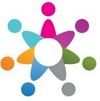 